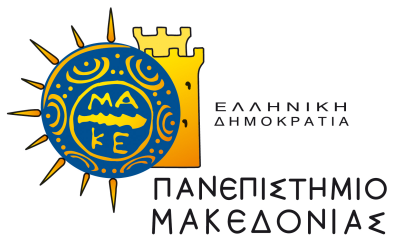 Σχολή Επιστημών ΠληροφορίαςΤμήμα Εφαρμοσμένης ΠληροφορικήςΓραμματεία ΠΜΣ στην Εφαρμοσμένη ΠληροφορικήΕγνατίας 156, 540 06 ΘεσσαλονίκηTηλ.- Fax.: +30 2310 891 734 mai@uom.gr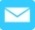 Αίτηση παρακολούθησης επιπλέον μαθημάτων Β΄ Εξαμήνου ΟΝΟΜΑΤΕΠΩΝΥΜΟ: ________________________________________________Α.Μ. : ____________ H ΓΣΕΣ 5/23-10-2014 αποφάσισε την έγκριση της δυνατότητας παρακολούθησης επιπλέον μαθημάτων από τους φοιτητές του ΠΜΣ. Ο φοιτητής που επιλέγει επιπλέον μάθημα θα έχει τα ίδια δικαιώματα και τις ίδιες υποχρεώσεις με τους λοιπούς φοιτητές που το παρακολουθούν, όπως ορίζονται στο άρθρο 5.2 του Κανονισμού Λειτουργίας του ΠΜΣ. Συγκεκριμένα, θα πρέπει να καταβάλλει το αντίστοιχο προβλεπόμενο κόστος για το επιπλέον μάθημα στις προβλεπόμενες από τη Γραμματεία ημερομηνίες, να παρακολουθεί το μάθημα και να υπογράφει το σχετικό παρουσιολόγιο, να υποβάλει τις απαιτούμενες εργασίες και να εξετάζεται στο μάθημα. Η Γραμματεία του ΠΜΣ θα μπορεί να εκδίδει βεβαίωση παρακολούθησης του επιπλέον μαθήματος ή αναλυτική βαθμολογία στην οποία θα εμφανίζεται και το επιπλέον μάθημα, με το σχόλιο ότι ο μέσος όρος βαθμολογίας του φοιτητή δε συνυπολογίζει τη βαθμολογία του συγκεκριμένου μαθήματος που ήταν επιπλέον των 8 μαθημάτων και της διπλωματικής εργασίας που ορίζονται στο Πρόγραμμα Σπουδών του ως απαιτούμενα για την απόκτηση του διπλώματος του Μεταπτυχιακού Προγράμματος Ειδίκευσης.Επιλέγετε τα επιπλέον μαθήματα που επιθυμείτε να παρακολουθήσετε πέραν των τεσσάρων μαθημάτων της βασικής σας δήλωσης:Πίνακας 1.Β Μαθήματα επιλογής Β’ εξαμήνου κατεύθυνσης «Τεχνολογίες Συστημάτων Υπολογιστών και Δικτύων»Πίνακας 2.Β Μαθήματα επιλογής Β’ εξαμήνου κατεύθυνσης «Υπολογιστικές Μέθοδοι και Εφαρμογές»Πίνακας 3.Β Μαθήματα επιλογής Β’ εξαμήνου κατεύθυνσης «Επιχειρηματική Πληροφορική»Πίνακας 4.Β Μαθήματα επιλογής Β’ εξαμήνου κατεύθυνσης «Ηλεκτρονικό Επιχειρείν & Τεχνολογία Καινοτομίας»Θεσσαλονίκη, ___/____/2017Ο/Η Δηλ……………..ΠΡΟΣΟΧΗ: Να επιστραφεί στη Γραμματεία το αργότερο μέχρι την Κυριακή 26/02/2017.(Γίνεται δεκτή τόσο έντυπη όσο και ηλεκτρονική αποστολή του εγγράφου δήλωσης μαθημάτων) (Παρακαλούμε η ηλεκτρονική αποστολή να γίνεται από τον ιδρυματικό λογαριασμό που σας έχει δοθεί mai17_ _@uom.edu.gr απευθείας στο email της Γραμματείας του ΠΜΣ mai@uom.gr)Ανάπτυξη Εφαρμογών Ιστού και Κινητών ΣυσκευώνΑσφάλεια Πληροφοριών στο ΔιαδίκτυοΔιάχυτες Επικοινωνίες και ΔεδομέναΘέματα Τεχνολογίας Βάσεων ΔεδομένωνΠρακτικά Ζητήματα στα Δίκτυα και Διαδίκτυα ΥπολογιστώνΠρογραμματισμός Παιχνιδιών Σοβαρού ΣκοπούΑλγοριθμική Θεωρία Παιγνίων Εξόρυξη Γνώσης από Δεδομένα Μοντελοποίηση και Λήψη Αποφάσεων Παράλληλος ΥπολογισμόςΠρογραμματισμός Προσανατολισμένος στους ΠράκτορεςΣτατιστική Ανάλυση ΔεδομένωνΕυφυΐα Επιχειρησιακών Διαδικασιών Νομικά Θέματα Πληροφορικής και Ηλεκτρονικής ΕπιχειρηματικότηταςΠροσομοίωση και Έλεγχος Ποιότητας ΔιαδικασιώνΣυστήματα Λογιστικής ΚόστουςΣυστήματα Χρηματοοικονομικής Ανάλυσης και ΔιοίκησηςΥπολογιστικές Τεχνικές ΕκτιμητικήςΑνάπτυξη Νεοσύστατων Επιχειρήσεων Διαχείριση Καινοτομίας στις Ψηφιακές ΕπιχειρήσειςΗλεκτρονικό Μάρκετινγκ και Κοινωνικά Μέσα Μάρκετινγκ Κινητό Επιχειρείν και Τεχνολογίες Ηλεκτρονικού ΕμπορίουΤεχνολογίες Ιστού και Ανάλυση Δεδομένων Ιστού